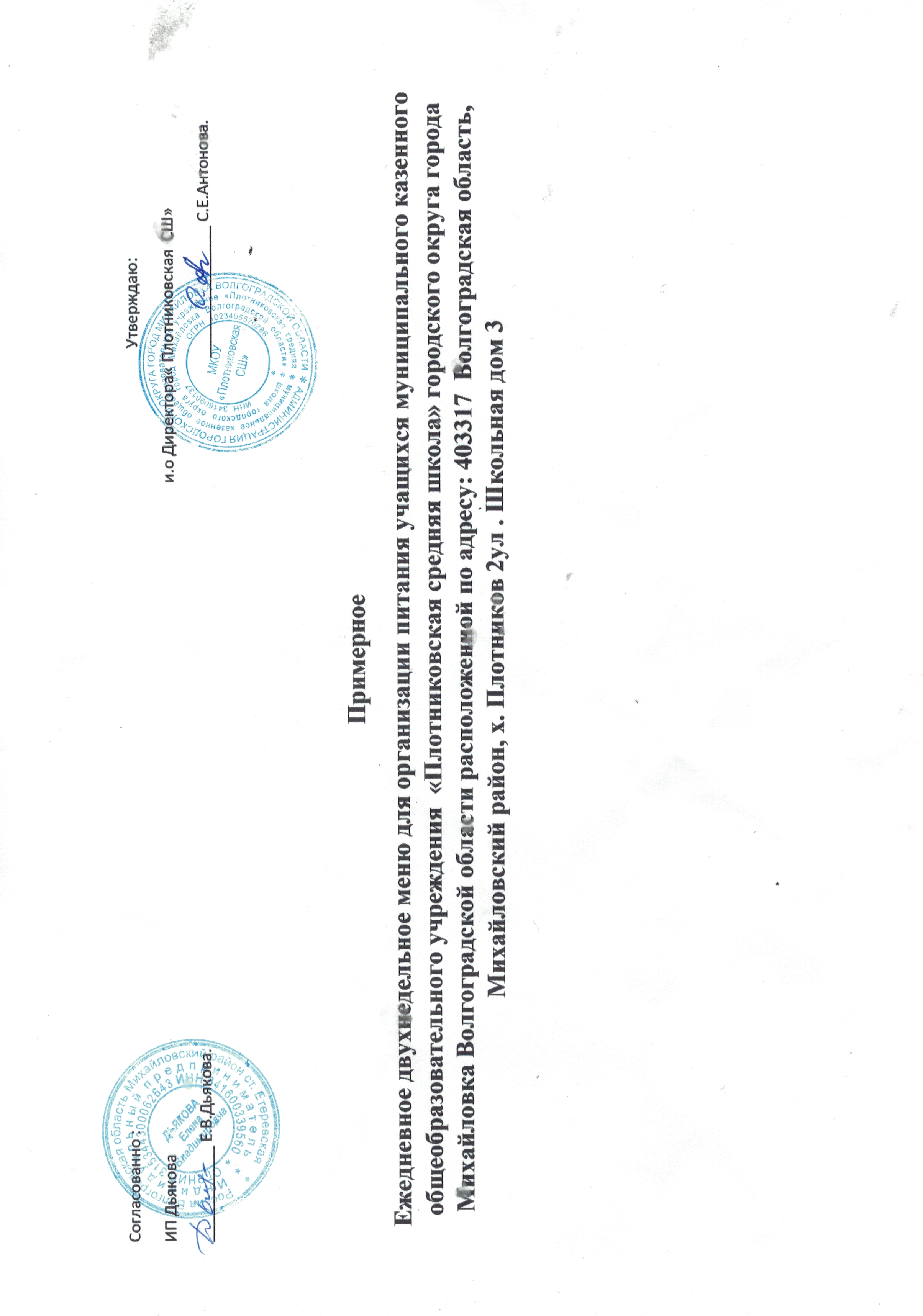 ПРИМЕРНОЕ МЕНЮ И ПИЩЕВАЯ ЦЕННОСТЬ ПРИГОТОВЛЯЕМЫХ БЛЮД.Возрастной категории: дети с 7  до 11 лет   Сезон:  осенне-зимнийПРИМЕРНОЕ МЕНЮ И ПИЩЕВАЯ ЦЕННОСТЬ ПРИГОТОВЛЯЕМЫХ БЛЮД.Возрастной категории: дети с 7 до 11 лет    Сезон:  осенне-зимний ПРИМЕРНОЕ МЕНЮ И ПИЩЕВАЯ ЦЕННОСТЬ ПРИГОТОВЛЯЕМЫХ БЛЮД.Возрастной категории: дети с 7  до 11 лет   Сезон:  осенне-зимнийПРИМЕРНОЕ МЕНЮ И ПИЩЕВАЯ ЦЕННОСТЬ ПРИГОТОВЛЯЕМЫХ БЛЮД.Возрастной категории: дети с 7  до 11 лет   Сезон:  осенне-зимнийПрием пищи,наименование блюдаМассапорцииМассапорцииПищевые вещества (г) Пищевые вещества (г) Пищевые вещества (г) Энергетическаяценность,(ккал)№рецепрурыСборник рецептурПрием пищи,наименование блюдаМассапорцииМассапорцииБЖУЭнергетическаяценность,(ккал)№рецепрурыСборник рецептурНеделя: первая       День: понедельник    Неделя: первая       День: понедельник    Неделя: первая       День: понедельник    Неделя: первая       День: понедельник    Неделя: первая       День: понедельник    Неделя: первая       День: понедельник    Неделя: первая       День: понедельник    Неделя: первая       День: понедельник    Неделя: первая       День: понедельник    Неделя: первая       День: понедельник    ЗавтракКаша вязкая молочная рисоваяКаша вязкая молочная рисовая150/54,237,6437,29235,31742015ЗавтракСырники классические (п/ф) со сгущённым молокомСырники классические (п/ф) со сгущённым молоком50/2010,8 8,9717,141932192015ЗавтракЧай с сахаромЧай с сахаром200/150,070,0215603762015ЗавтракХлебХлеб403 0,219,591,9 ТТК №6ЗавтракФрукты свежие Фрукты свежие 1500,60,614,770,53382015ЗавтракИтого за приём пищи: (завтрак)Итого за приём пищи: (завтрак)63018,717,43103,6650,7Прием пищи,наименование блюдаМассапорцииМассапорцииПищевые вещества (г) Пищевые вещества (г) Пищевые вещества (г) Энергетическаяценность,(ккал)№рецепрурыСборник рецептурПрием пищи,наименование блюдаМассапорцииМассапорцииБЖУЭнергетическаяценность,(ккал)№рецепрурыСборник рецептурНеделя: первая       День: вторник    Неделя: первая       День: вторник    Неделя: первая       День: вторник    Неделя: первая       День: вторник    Неделя: первая       День: вторник    Неделя: первая       День: вторник    Неделя: первая       День: вторник    Неделя: первая       День: вторник    Неделя: первая       День: вторник    Неделя: первая       День: вторник    ЗавтракКотлета, рубленная из птицы (филе)Котлета, рубленная из птицы (филе)90168,07141963222016ЗавтракСоус томатныйСоус томатный300,351,262,4223662016ЗавтракМакаронные изделия отварные с маслом Макаронные изделия отварные с маслом 1505,524,3226,76168,52032015ЗавтракКомпот из сухофруктовКомпот из сухофруктов2000,660,0932,011333492015ЗавтракХлеб пшеничныйХлеб пшеничный302,80,314,4870ТТК №6ЗавтракИтого за приём пищи (второй завтрак):Итого за приём пищи (второй завтрак):50025,314,0489,65589,50Прием пищи,наименование блюдаМассапорцииМассапорцииПищевые вещества (г) Пищевые вещества (г) Пищевые вещества (г) Энергетическаяценность,(ккал)№рецепрурыСборник рецептурПрием пищи,наименование блюдаМассапорцииМассапорцииБЖУЭнергетическаяценность,(ккал)№рецепрурыСборник рецептурНеделя: первая       День: среда   Неделя: первая       День: среда   Неделя: первая       День: среда   Неделя: первая       День: среда   Неделя: первая       День: среда   Неделя: первая       День: среда   Неделя: первая       День: среда   Неделя: первая       День: среда   Неделя: первая       День: среда   Неделя: первая       День: среда   ЗавтракОвощи по сезону  капуста квашеная, огурец соленый, помидор соленый, свекла отварная)Овощи по сезону  капуста квашеная, огурец соленый, помидор соленый, свекла отварная)601,0235,0751,42472015ЗавтракПлов из птицыПлов из птицы17516,413,9529,273082912015ЗавтракЧай с лимономЧай с лимоном200/15/70,130,0215,2623772015ЗавтракХлеб пшеничныйХлеб пшеничный503,750,2524,37114,87ТТК №6ЗавтракИтого за приём пищи (завтрак):Итого за приём пищи (завтрак):507 21,317,2273,91536,29Прием пищи,наименование блюдаМассапорцииМассапорцииПищевые вещества (г) Пищевые вещества (г) Пищевые вещества (г) Энергетическаяценность,(ккал)№рецепрурыСборник рецептурПрием пищи,наименование блюдаМассапорцииМассапорцииБЖУЭнергетическаяценность,(ккал)№рецепрурыСборник рецептурНеделя: первая       День: четвергНеделя: первая       День: четвергНеделя: первая       День: четвергНеделя: первая       День: четвергНеделя: первая       День: четвергНеделя: первая       День: четвергНеделя: первая       День: четвергНеделя: первая       День: четвергНеделя: первая       День: четвергНеделя: первая       День: четвергЗавтракКнели куриные (филе п/ф)Кнели куриные (филе п/ф)9015,7514,455,58220,53292016ЗавтракСоус томатныйСоус томатный300,351,262,4223662016ЗавтракБобовые отварные  (горох)Бобовые отварные  (горох)15012,96,5333,42421982015ЗавтракЧай с сахаромЧай с сахаром200/150,070,0215603762015ЗавтракХлеб пшеничныйХлеб пшеничный503,750,2524,37114,87ТТК №6ЗавтракИтого за приём пищи (завтрак):Итого за приём пищи (завтрак):53532,8222,5180,75659,37Прием пищи,наименование блюдаМассапорцииМассапорцииМассапорцииПищевые вещества (г) Пищевые вещества (г) Пищевые вещества (г) Пищевые вещества (г) Энергетическаяценность,(ккал)№рецепрурыСборник рецептурПрием пищи,наименование блюдаМассапорцииМассапорцииМассапорцииБЖЖУЭнергетическаяценность,(ккал)№рецепрурыСборник рецептурНеделя: первая       День: пятницаНеделя: первая       День: пятницаНеделя: первая       День: пятницаНеделя: первая       День: пятницаНеделя: первая       День: пятницаНеделя: первая       День: пятницаНеделя: первая       День: пятницаНеделя: первая       День: пятницаНеделя: первая       День: пятницаНеделя: первая       День: пятницаНеделя: первая       День: пятницаНеделя: первая       День: пятницаЗавтракОвощи по сезону (капуста квашеная, огурец соленый, помидор соленый, свекла отварная)Овощи по сезону (капуста квашеная, огурец соленый, помидор соленый, свекла отварная)600,660,660,120,122,2813,2702015ЗавтракРагу из птицыРагу из птицы20014,6414,6412,1612,1617,38237,52892015ЗавтракСок фруктовыйСок фруктовый2001,01,00,00,020,284,83892017ЗавтракХлеб пшеничныйХлеб пшеничный603,753,750,250,2524,37114,87ТТК № 6ЗавтракИтого за приём пищи (завтрак):Итого за приём пищи (завтрак):52020,0520,0512,5312,5364,23450,37Прием пищи,наименование блюдаМассапорцииМассапорцииМассапорцииПищевые вещества (г) Пищевые вещества (г) Пищевые вещества (г) Пищевые вещества (г) Энергетическаяценность,(ккал)№рецепрурыСборник рецептурПрием пищи,наименование блюдаМассапорцииМассапорцииМассапорцииБЖЖУЭнергетическаяценность,(ккал)№рецепрурыСборник рецептурНеделя: вторая       День: понедельникНеделя: вторая       День: понедельникНеделя: вторая       День: понедельникНеделя: вторая       День: понедельникНеделя: вторая       День: понедельникНеделя: вторая       День: понедельникНеделя: вторая       День: понедельникНеделя: вторая       День: понедельникНеделя: вторая       День: понедельникНеделя: вторая       День: понедельникНеделя: вторая       День: понедельникНеделя: вторая       День: понедельникЗавтракКаша вязкая молочная из пшена и риса Каша вязкая молочная из пшена и риса 150/5150/54,564,568,425,111951752015ЗавтракСыр порциямиСыр порциями12122,642,643,480,042,36152015ЗавтракЧай с сахаромЧай с сахаром200/15200/150,070,070,0215603762015ЗавтракХлеб пшеничныйХлеб пшеничный60603,753,750,2524,37114,87ТТК№6ЗавтракФрукты свежиеФрукты свежие1501500,60,60,614,770,53382015ЗавтракИтого за приём пищи (завтрак):Итого за приём пищи (завтрак):59259211,6211,6212,7579,18482,73Прием пищи,наименование блюдаМассапорцииМассапорцииМассапорцииПищевые вещества (г) Пищевые вещества (г) Пищевые вещества (г) Энергетическаяценность,(ккал)№рецепрурыСборник рецептурПрием пищи,наименование блюдаМассапорцииМассапорцииМассапорцииБЖУЭнергетическаяценность,(ккал)№рецепрурыСборник рецептурНеделя: вторая       День: вторникНеделя: вторая       День: вторникНеделя: вторая       День: вторникНеделя: вторая       День: вторникНеделя: вторая       День: вторникНеделя: вторая       День: вторникНеделя: вторая       День: вторникНеделя: вторая       День: вторникНеделя: вторая       День: вторникНеделя: вторая       День: вторникНеделя: вторая       День: вторникЗавтракКнели куриная (филе п/ф)Кнели куриная (филе п/ф)9015,7515,7514,455,58220,53292016ЗавтракСоус томатныйСоус томатный300,350,351,262,4122366д2016ЗавтракМакаронные изделия отварныеМакаронные изделия отварные1505,525,524,3226,76168,52032016ЗавтракКомпот из сухофруктовКомпот из сухофруктов2000,660,660,0932,011333492015ЗавтракХлеб пшеничныйХлеб пшеничный302,82,80,314,4870ТТК №6ЗавтракИтого за приём пищи (завтрак):Итого за приём пищи (завтрак):50025,0825,0820,4281,24614Прием пищи,наименование блюдаМассапорцииМассапорцииПищевые вещества (г) Пищевые вещества (г) Пищевые вещества (г) Энергетическаяценность,(ккал)№рецепрурыСборник рецептурПрием пищи,наименование блюдаМассапорцииМассапорцииБЖУЭнергетическаяценность,(ккал)№рецепрурыСборник рецептурНеделя: вторая       День: средаНеделя: вторая       День: средаНеделя: вторая       День: средаНеделя: вторая       День: средаНеделя: вторая       День: средаНеделя: вторая       День: средаНеделя: вторая       День: средаНеделя: вторая       День: средаНеделя: вторая       День: средаНеделя: вторая       День: средаЗавтракПтица, тушённая в соусеПтица, тушённая в соусе12012,111,444,78176318/3662015ЗавтракКаша гречневая рассыпчатаяКаша гречневая рассыпчатая1508,66,0938,64243,8171/3022015ЗавтракЧай с лимономЧай с лимоном200/15/70,130,0215,2623772015ЗавтракХлеб пшеничныйХлеб пшеничный503,750,2524,37114,87ТТК №6ЗавтракИтого за приём пищи (завтрак):Итого за приём пищи (завтрак):54224,5817,882,99596,67Прием пищи,наименование блюдаМассапорцииМассапорцииПищевые вещества (г) Пищевые вещества (г) Пищевые вещества (г) Энергетическаяценность,(ккал)№рецепрурыСборник рецептурПрием пищи,наименование блюдаМассапорцииМассапорцииБЖУЭнергетическаяценность,(ккал)№рецепрурыСборник рецептурНеделя: вторая       День: четвергНеделя: вторая       День: четвергНеделя: вторая       День: четвергНеделя: вторая       День: четвергНеделя: вторая       День: четвергНеделя: вторая       День: четвергНеделя: вторая       День: четвергНеделя: вторая       День: четвергНеделя: вторая       День: четвергНеделя: вторая       День: четвергЗавтракКотлеты рыбные Котлеты рыбные 907,826,9311,211352342015ЗавтракСоус томатныйСоус томатный300,351,262,4223662016ЗавтракРис отварнойРис отварной1503,655,3736,68209,73042015ЗавтракЧай с сахаромЧай с сахаром200/150,10,014,859,33762011ЗавтракХлеб пшеничныйХлеб пшеничный302,80,314,4870ТТК №6Завтрак Итого за приём пищи (завтрак): Итого за приём пищи (завтрак):51514,7213,8679,57496Прием пищи,наименование блюдаМассапорцииМассапорцииПищевые вещества (г) Пищевые вещества (г) Пищевые вещества (г) Пищевые вещества (г) Энергетическаяценность,(ккал)№рецепрурыСборник рецептурПрием пищи,наименование блюдаМассапорцииМассапорцииБЖЖУЭнергетическаяценность,(ккал)№рецепрурыСборник рецептурНеделя: вторая       День: пятницаНеделя: вторая       День: пятницаНеделя: вторая       День: пятницаНеделя: вторая       День: пятницаНеделя: вторая       День: пятницаНеделя: вторая       День: пятницаНеделя: вторая       День: пятницаНеделя: вторая       День: пятницаНеделя: вторая       День: пятницаНеделя: вторая       День: пятницаНеделя: вторая       День: пятницаЗавтракБиточки, рубленные из птицыБиточки, рубленные из птицы90 13,113,112,248,11943232016ЗавтракСоус томатныйСоус томатный300,350,351,262,41223662016ЗавтракМакаронные изделия отварныеМакаронные изделия отварные1505,525,524,5226,45168,5309/2032015ЗавтракКомпот из смеси сухофруктов  Компот из смеси сухофруктов  2000,660,660,0932,011333492015ЗавтракХлеб пшеничныйХлеб пшеничный453,753,750,2524,37114,87ТТК №6ЗавтракИтого за приём пищи:Итого за приём пищи:51523,38 23,38 18,3693,34632,37Средняя сбалансированность 10 дней, по химическому составу, энергетической ценности Средняя сбалансированность 10 дней, по химическому составу, энергетической ценности Средняя сбалансированность 10 дней, по химическому составу, энергетической ценности Средняя сбалансированность 10 дней, по химическому составу, энергетической ценности Средняя сбалансированность 10 дней, по химическому составу, энергетической ценности Средняя сбалансированность 10 дней, по химическому составу, энергетической ценности Средняя сбалансированность 10 дней, по химическому составу, энергетической ценности Дети с 7 до 11 лет (завтрак)Дети с 7 до 11 лет (завтрак)Дети с 7 до 11 лет (завтрак)Дети с 7 до 11 лет (завтрак)Дети с 7 до 11 лет (завтрак)Дети с 7 до 11 лет (завтрак)Дети с 7 до 11 лет (завтрак)ДеньДеньВесБЖУЭц.163063018,717,43103,6650,7250050025,3 14,0489,65 589,50 3507 507 21,317,2273,91536,29453553532,8222,5180,75659,37552052020,05 12,5364,23 450,37 659259211,62 12,7579,18 482,73 750050025,08 20,42   81,24  614  854254224,617,882,99596,67951551514,713,8679,574961051551523,38  18,36 93,17 632,37  Итого за весь период53565356217,55166,92828,29570,8Среднее значение за период535,6535,621,7516,6982,83570,8В норме 20-25% от суточной50050015,4-19,2515,8-19,7567-83,75-83,75470-587,5Сборник рецептур на продукцию для обучающихся во всех образовательных учреждениях Сборник технических нормативов/ Под ред. М.П. Могильного и В.А.Тутельяна. - М.:ДеЛи плюс, 2015. - 640с.Сборник рецептур на продукцию для обучающихся во всех образовательных учреждениях/ Под ред. М.П. Могильного и В.А.Тутельяна. - М.:ДеЛи плюс, 2015. - 544с.Сборник рецептурблюд  и кулинарных изделий для предприятий общественного питания при общеобразовательных школах / Под ред. В.Т. Лапшиной. - М.: Хлебпродинформ, 2004. - 640с.Сборник рецептур и кулинарных изделий для предприятий общественного питания при общеобразовательных школах / Под ред. В.Т. Лапшиной. - М.: Хлебпродинформ, 2004. - 640с.Сборник рецептур на продукцию для питания детей в дошкольных образовательных организациях Сборник технических нормативов. /Под ред. М.П. Могильного и В.А.Тутельяна. - М.:ДеЛи плюс, 2016. - 640с./Сборник рецептур на продукцию для питания детей в дошкольных образовательных организациях 2016  год. Сборник технических нормативов. ФГФУ НЦЗД Минздрава России, НИИ ГиОЗДиП / под редакцией член-корр. РАН, д.м.н., профессора В.Р. Кучмы - М.: Издатель Научный центр здоровья детей, 2016. - 560 с.Таблицы химического состава и калорийности российских продуктов питания: Справочник. - М.: ДеЛипринт, 2008. - 276с. Скурихин И.М., Тутельян В.А.